I will put in the boxThe blue of uranusThe black of spaceThe brightness of the moonI will put in the boxThe starry starry nightThe happiness of the earthAnd the whiteness of the clouds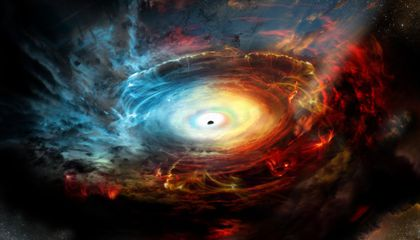 